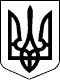 УКРАЇНАЧЕЧЕЛЬНИЦЬКА РАЙОННА РАДАВІННИЦЬКОЇ ОБЛАСТІРІШЕННЯ № 52721 червня 2019  року                                                                   24 сесія 7 скликання Про затвердження проекту землеустрою щодо встановлення межнаселеного пункту с. Тартак на території Тартацької сільської ради Чечельницького району Вінницької областіРозглянувши проект землеустрою щодо встановлення меж населеного пункту с. Тартак на території Тартацької сільської ради  Чечельницького району Вінницької області, відповідно до пункту 21 частини 1 статі 43 Закону України «Про місцеве самоврядування в Україні», статей 10, 173, 174, 175 Земельного Кодексу України, статей 17, 46 Закону України «Про землеустрій», враховуючи клопотання Тартацької сільської ради, висновок державної експертизи землевпорядної документації Головного управління Держгеокадастру у Вінницькій області, висновок постійної комісії районної ради з питань земельних ресурсів та охорони довкілля, районна рада ВИРІШИЛА:1. Затвердити проект землеустрою щодо встановлення меж населеного пункту с. Тартак на території Тартацької сільської ради  Чечельницького району Вінницької області загальною площею 657,0 га, розроблений Державним підприємством «Вінницький науково-дослідний та проектний інститут землеустрою».	2. Виконавчому апарату районної ради направити завірену копію цього рішення до відділу у Чечельницькому районі Головного управління Держгеокадастру  у Вінницькій області для внесення відповідних відомостей доДержавного земельного кадастру.3. Рекомендувати:	1) Тартацькій сільській раді 1 примірник проекту землеустрою щодо встановлення меж населеного пункту с. Тартак на території  Тартацької сільської ради  Чечельницького району Вінницької області безоплатно передати відділу у Чечельницькому районі Головного управління Держгеокадастру у Вінницькій області для зберігання у місцевому фонді документації із землеустрою;	2) відділу у Чечельницькому районі Головного управління Держгеокадастру у Вінницькій області внести відповідні зміни в земельно-облікові документи.4. Контроль за виконанням цього рішення покласти на постійну комісію районної ради з  питань  земельних   ресурсів  та  охорони  довкілля  (Федчишен М.О.).Голова районної ради                                                      С. П’ЯНІЩУК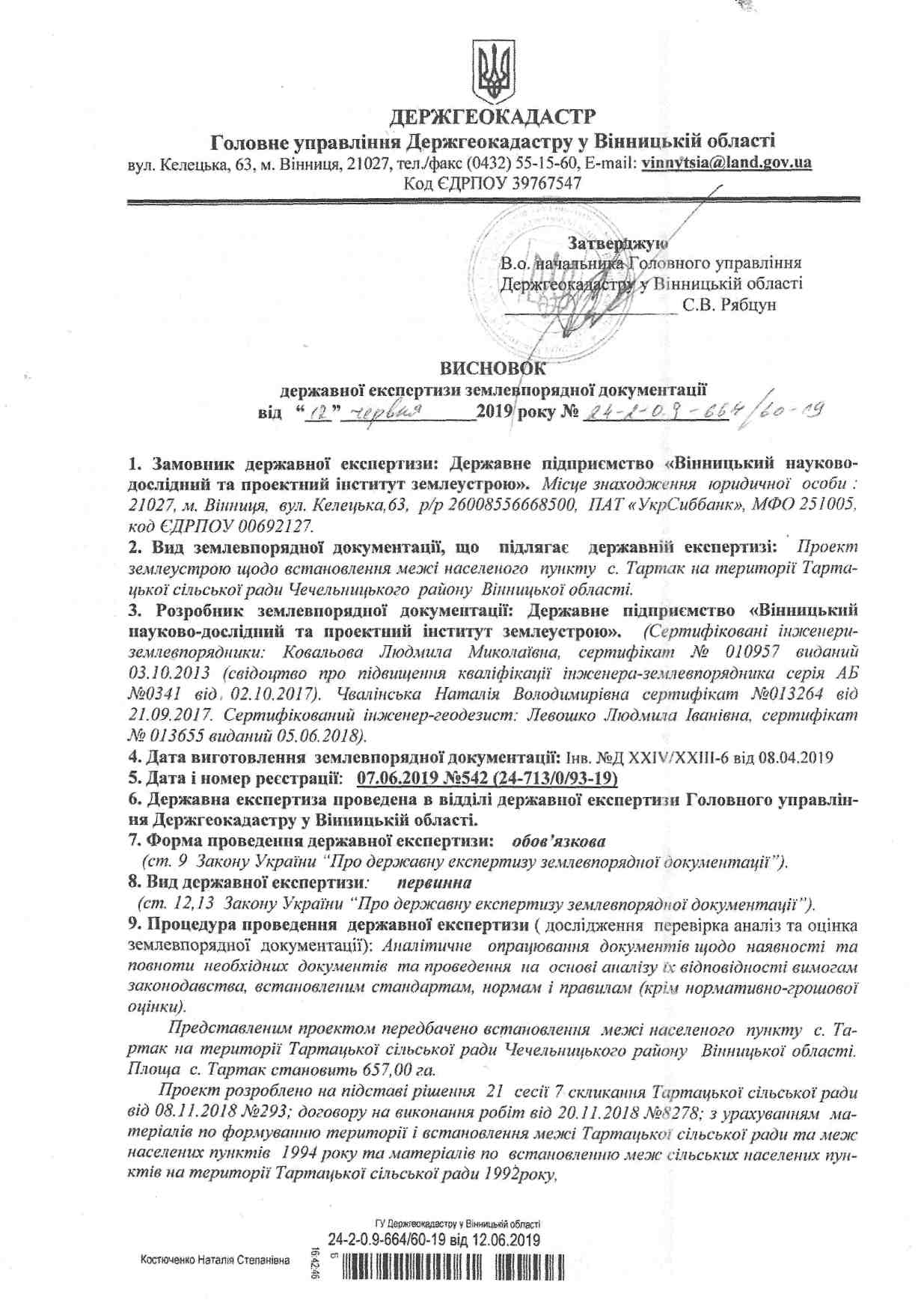 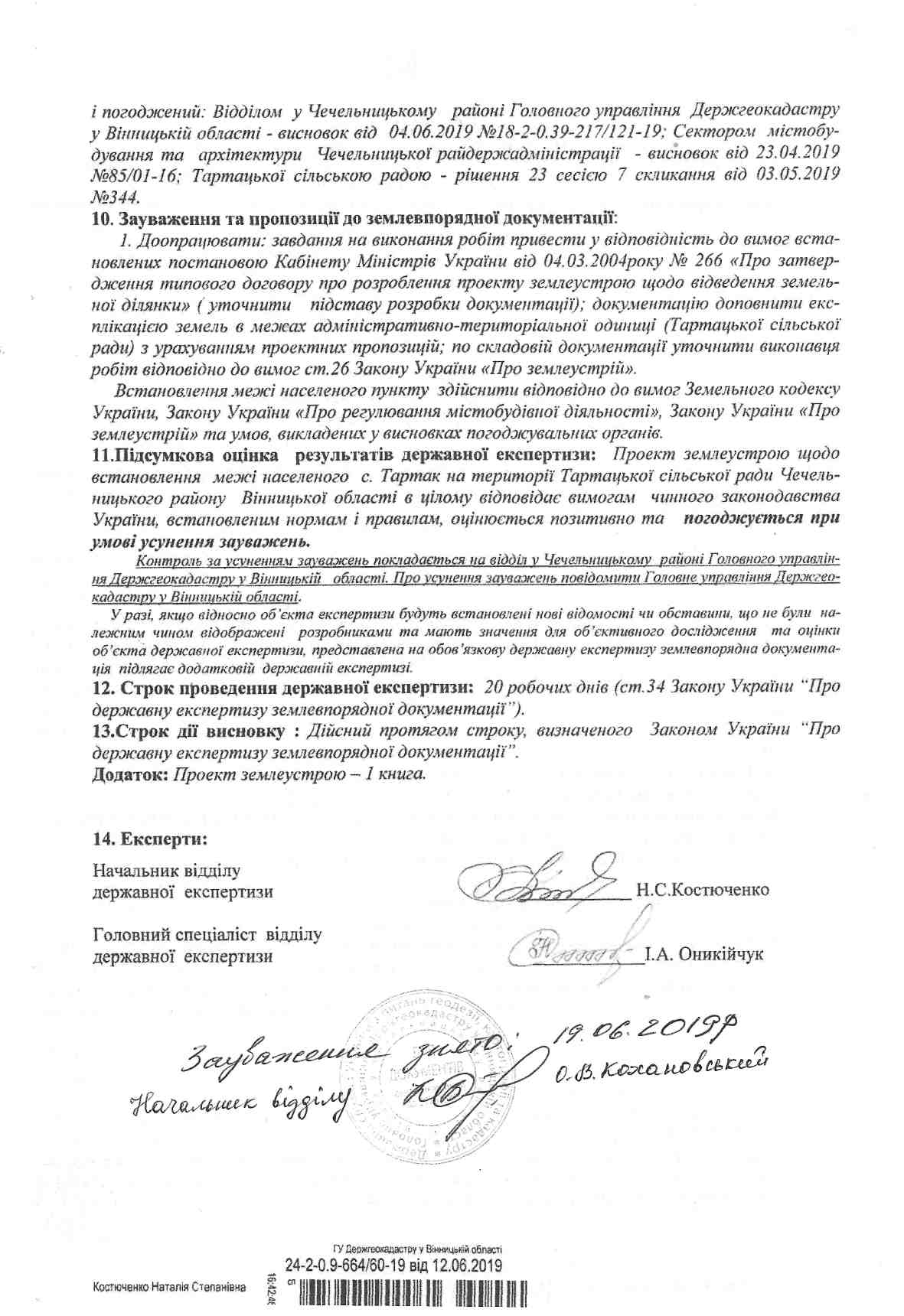 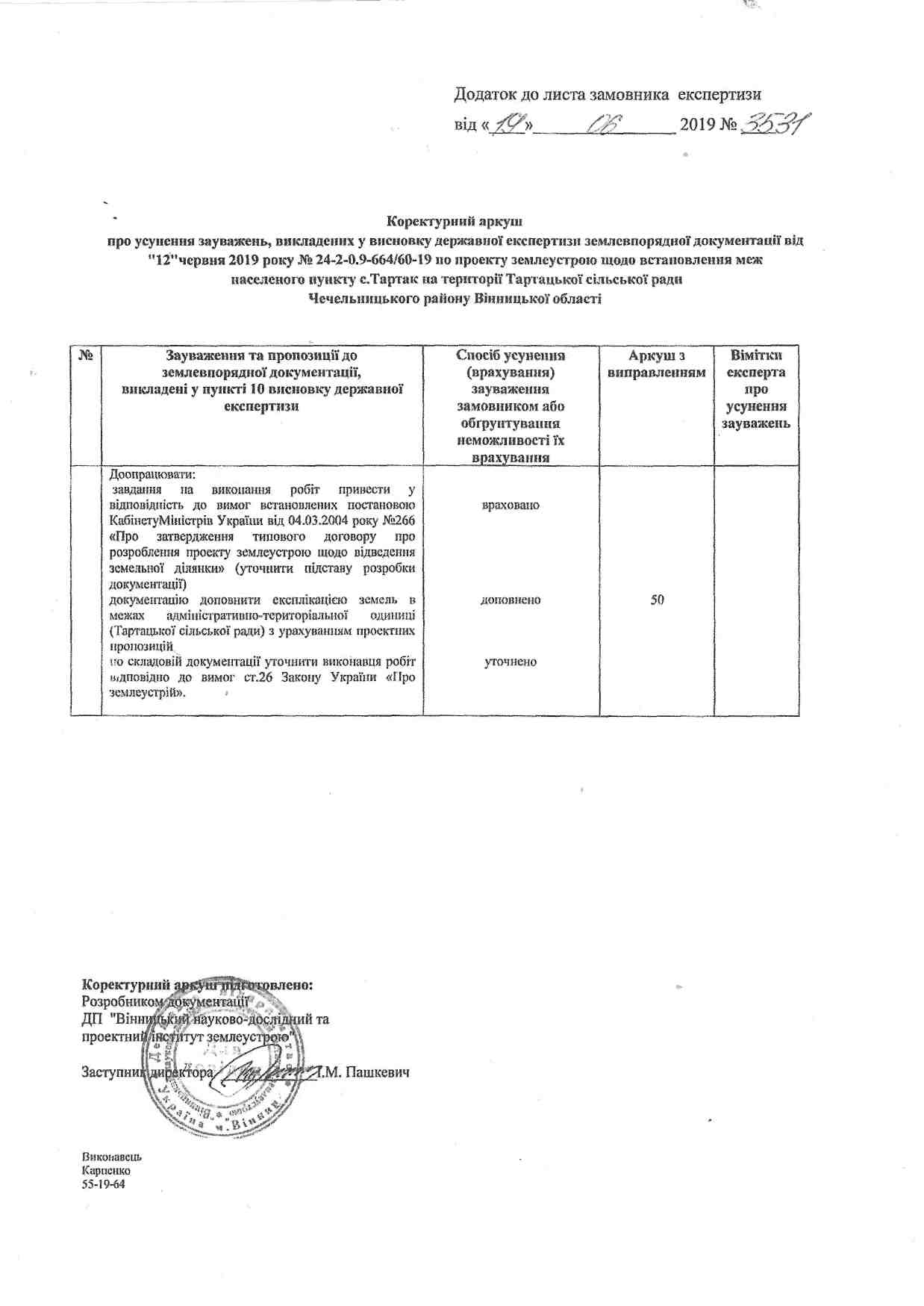 